Request for Proposal
IGNITE Training Consultant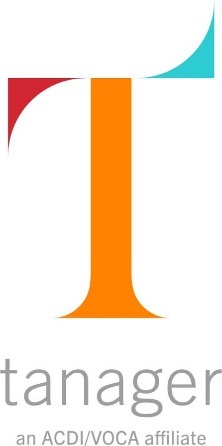 1. INTRODUCTIONCompany BackgroundTanager, an ACDI/VOCA affiliate, is an international nonprofit that brings people together at the table, on the ground, and across supply chains to co-create economic and social opportunities that change lives. Working closely with our partners, we align interests to expand market access and unlock the full potential of shared market opportunities that result in reliable supply chains, stable incomes, healthy families, and resilient communities. Established in 1993, we work with the ACDI/VOCA family of companies to make agriculture work better for people. We offer a focused and diligent team of locally based experts and international advisors who work with our partners to reach common goals.For more information, please visit www.tanagerintl.org. Program Background The Impacting Gender & Nutrition through Innovative Technical Exchange in Agriculture (IGNITE) mechanism is a five-year investment funded by the Bill & Melinda Gates Foundation and implemented by Tanager to improve household nutrition and women’s empowerment by strengthening African institutions’ ability to integrate nutrition and gender into their way of doing business and their agriculture interventions.  IGNITE will work with African institutions to design, implement, and evaluate nutrition-sensitive and gender-integrated agriculture interventions. IGNITE will also strengthen the ability of African institutions to incorporate nutrition and gender equality into their policy priorities and business practices—their way of doing business. Based on the interventions implemented by IGNITE clients, IGNITE will identify key mechanisms and drivers of demand for the scale up and replication of nutrition-sensitive and gender-integrated interventions. IGNITE activities will be targeted in Burkina Faso, Ethiopia, Nigeria, and Tanzania. Potential clients include NGOs, private sector companies, and government bodies working in agriculture. 2. PURPOSEThe purpose of this assignment is to seek a consultant to develop training curricula, for both in-person and virtual trainings, that will support IGNITE’s clients as they seek to integrate gender and nutrition into their agriculture work and way of doing business. 2.1 Scope of WorkTanager is seeking a consultant to support the development of gender and nutrition in agriculture training curricula for IGNITE clients. IGNITE requires three types of support from this consultant: Creating a compendium of training modules on gender and nutrition. The compendium should compile existing modules and resources that the IGNITE team has developed. It should also incorporate new modules developed by the consultant. The consultant will develop approximately 20 new modules (approximately 7 for gender, 7 for nutrition, and 6 for overlapping topics that address both gender and nutrition) for the training compendium. IGNITE staff will mix and match different activities from the training compendium to create specialized trainings for its clients.  All modules should include trainer/facilitator notes, as well as supporting materials and any necessary graphics or flipchart examples that IGNITE can replicate. All modules and activities should be designed to be as participatory as possible, and based on the theory that trainings promoting personal reflection are a better catalyst for institutional change than those with didactic technical messaging. Developing supplementary guidance on converting the sessions in the training compendium into virtual sessions, This guidance should be included as a sub-section in each module of the compendium, to outline where IGNITE staffs can make tweaks to the activities to make them virtual-training-friendly. Creating two virtual training sessions on introductory topics in gender and nutrition. These trainings are intended to be trainings that IGNITE clients can take prior to engaging in an in-person or real time session with IGNITE and should cover basic introductory topics in gender and nutrition in agriculture. Content for these sessions may also be derived from the larger compendium of in-person trainings in Item #1, above. IGNITE technical experts will provide input on the training content to the consultant. The two virtual training sessions will be pre-recorded virtual training modules that trainees could complete in a self-directed way on their own time; they might also include engaging graphics and design features, and should be designed to be as participatory as possible. The consultant should suggest a virtual platform for these trainings that IGNITE clients can accessThe consultant will be responsible for working with project technical experts and Tanager D.C-based staff to identify training objectives and objectives for each training module and the two recorded virtual trainings. Tanager will provide a template for trainer/facilitator notes. The consultant may also be responsible for copy editing and light formatting to finalize deliverables in IGNITE templates. The anticipated period of performance will be 55 days between March 2021 and May 2021. The 55 days include the following tasks: 2.2 DeliverablesFor the Training Compendium:Meeting notes from meetings with IGNITE staff Draft outline articulating all modules and the objective of each module in the compendiumDraft trainer notes for 20 new modules to be added into the draft CompendiumDraft compendium (with all modules, including new modules developed by the consultant, objectives, trainer notes, and supporting graphics and materials) for review by IGNITE staffFinal CompendiumTraining of Trainers for IGNITE staff on all new modules For the virtual trainings:Meeting notes from meetings with IGNITE staff on needs for virtual trainings1-page memo outlining suggestions for a virtual platform for IGNITE’s virtual trainingsOutlines for 2 virtual trainingsDraft trainings (with draft presentation graphics, presentation script, and any relevant supporting material) for review by IGNITE staffFinal trainings, uploaded to selected platformPresentation of final training 3. CONTRACT MECHANISM & TERMS OF PAYMENTTANAGER anticipates issuing a fixed price purchase order to an Offeror.TANAGER will issue fixed payment(s) based on submission and TANAGER acceptance of the deliverables(s). Once an award is issued, it will include a fixed price payment schedule for the deliverables(s) specified above. A copy of the purchase order terms and conditions are attached to this RFP for informational purposes.4. PROPOSAL PREPARATION AND SUBMISSION REQUIREMENTSInstructions for Proposal Preparation The selection committee will evaluate the Offerors based upon their written technical and cost proposals. Each section will be evaluated according to the criteria for evaluations in Section 5. Offerors are expected to examine the specifications and all instructions in the RFP. Failure to do so is at the Offerors’ risk. Interested Offerors must provide the following:Capability and Technical Experience Statement Demonstrate capabilities and technical experience by providing the following: Capabilities Statement in relation to developing in-person and online curricula for gender and nutrition in agriculture programs and institutions (2 pages max)2 examples of training curricula, including trainer notes and supporting materials, that the organization has developed in the past 5 years. At least one example must be related to gender and/or nutrition in agriculture; both examples relating to these topics are preferred. 1 example of an online pre-recorded, self-paced, virtual training (not trainings delivered in real time via Zoom or other online platforms), including the link to the training online (or 10 screenshots of the training if the online location is not open access).3 references from organizations or institutions that have participated in your in-person trainings; these references should include contact information and, to the extent possible, post-training survey data or qualitative responses on the training. (3 pages max)1 reference from organizations or institutions that have participated in pre-recorded, self-paced online trainings (not trainings delivered in real time via Zoom or other online platforms). (1 page max)Activity (work) schedule spanning January to March over 35 working days. (2 pages max)Project Staffing Identify the project staffing and the percentage of the time each will spend on this activity. Include no more than a half-page bio-sketch for each individual considered essential for the successful implementation of this contract. Staffing must include individuals with demonstrated expertise in:Gender integration work and gender-transformative trainings. Nutrition sensitive agriculture work and trainings.  Curriculum development and training facilitation Cost Proposal Offerors will submit a proposed budget with their proposals. The proposed budget will have sufficient detail to allow evaluation of elements of costs proposed. Budgets should be submitted in USD. Tanager reserves the right to request any additional information to support detailed cost and price. Offerors should also indicate the inclusion or exclusion of any applicable VAT.  Include in the budget personnel titles and rate per month, in addition to the total anticipated cost over the course of the 35-day assignment. Also include any additional anticipated costs beyond personnel. Instructions for Submission of ProposalAdditional information and questions regarding these RFP instructions should be submitted in writing to Maureen Munjua at kenyainfo@tanagerintl.org  by January 15, 2021 by 5 PM EAT. Questions will be answered within 72 hours. Proposals and all supporting documentation must be submitted on email to kenyainfo@tanagerintl.org no later than 12 noon EAT on January 26, 2021, with the subject line “IGNITE_Training_Consultant_name of institution or individual” For example, if company XYZ Ltd is applying to be a training consultant, their subject line would read IGNITE_Training_Consultant_XYZ Ltd.5. CRITERIA FOR EVALUATIONTanager will evaluate proposals based on a best-value determination. The successful Offeror will be selected based on the proposal that represents the best value to TANAGER. Superior weight will be given to the technical services than to price, but price remains an important determinant for selection. Evaluation of the proposals may include the following criteria (not in any particular order):Technical (80%)Evidence of experience developing real-time trainings for in-person and virtual participants (20 pts)Evidence of experience developing pre-recorded, self-paced training programs for virtual participants (20 pts)Evidence of experience developing participatory, reflection-based trainings in gender and nutrition in agriculture 20 pts)Evidence of technical understanding of gender and nutrition in agricultural programming and at institutional levels (20 pts)Cost competitiveness (20%)The evaluation committee will review the Technical Offer based upon the criteria listed above and suitability to meet the deliverables listed in Section 2.2 above. The quotations will be reviewed to ensure they are complete and free of computational errors. The committee will also assess the reasonableness of costs. A contract will be offered to the responsible Offeror whose proposal follows the RFP instructions and is judged to be the most advantageous to Tanager.6. SOLICITATION PROCESSOnce the RFP is released, the Offeror must submit a formal proposal to be sent to the contact person at TANAGER as indicated in Section 4 above.  The submitted proposals will be reviewed against the criteria for evaluation defined in Section V above and rated on their ability to satisfy the requirements stated in this RFP document.  A preferred Offeror will be chosen and formally notified.  A formal contract will be negotiated with the selected Offeror and, if endorsed, the Offeror will deliver the proposed deliverable(s).7. TERMS AND CONDITIONSA. Late SubmissionsProposals received after the submission deadline stated in the cover page of this RFP may not be considered. Offerors will be held responsible for ensuring their proposals are received according to the instructions stated herein. A late offer will be considered if the cause was attributable to TANAGER or its employees/agents, or if it is in the best interest of Tanager and the project.B. Modification of RFP RequirementsTANAGER retains the right to terminate the RFP or modify the requirements upon notification of the Offeror.  C. Withdrawals of ProposalsProposals may be withdrawn by written notice via email at any time before award. Proposals may be withdrawn in person by the Offeror or authorized representative, if the representative’s identity is made known and the representative signs a receipt for the proposal before award.D. Right of Negotiation and Acceptance of ProposalThis RFP represents a definition of requirements and is an invitation for submission of proposals. TANAGER reserves the right to fund/award any or none of the submitted proposals. No commitment is made, either expressed or implied, to compensate Offerors for costs incurred in the preparation and submission of their proposal.TANAGER may reject any proposal that is nonresponsive. A responsive proposal is one that complies with all terms and conditions of the RFP. A proposal must be complete, signed by an authorized signatory, and delivered no later than the submission time and date indicated on the cover sheet of this RFP. TANAGER may reserve the right to waive any minor discrepancies in a proposal.  TANAGER reserves the right to issue an award based on the initial evaluation of proposals without discussion. TANAGER also reserves the right to enter into best and final negotiations with any responsive Offeror for all or part of the proposed scope.  E. Validity of ProposalProposals submitted shall remain open for acceptance for 30 days from the last date specified for receipt of proposals. This includes, but is not limited to, pricing, terms and conditions, service levels, and all other information. If your organization is awarded the contract, all information in the RFP and negotiation process is contractually binding based on formal incorporation in contract document.F. Minimum Offeror QualificationsOfferors submitting proposals must (1) be officially licensed to do such business in country of operation, (2) not have been identified as a terrorist. In addition, Offeror may be required to provide the following information:Documentation to verify licensure (e.g., tax id, registration certificate, etc.)Demonstration of adequate management and financial resources to perform the contractSatisfactory records of performance history, integrity and business ethicsG. Intellectual Property RightsAll tangible or intangible property created or acquired under this contract shall be the exclusive property of ASI and the donor. The term “property” includes all data and reports associated with this engagement.8. ATTACHMENTSAppendix A: Purchase Order General Terms and ConditionsAppendix B: Technical Proposal Submission SheetAPPENDIX A- GENERAL TERMS AND CONDITIONS1. Offer & Agreement.   The rights and obligations of both Parties shall be subject to and governed by the following documents in order listed:  (a) This Purchase Order, including all attachments; (b) the Prime award noted at Block 9; (c) Vendor’s proposal, including all certifications and representations.  Any conflict occurring among these documents will be resolved in the stated order of precedence. 2. Assignment;  Vendor shall not have any right to assign this order or any benefits arising from this order without the prior written consent of TANAGER3. Proprietary Information & Confidentiality. Vendor shall consider all data, documentation, drawings, specifications software and other information furnished by TANAGER to be confidential and proprietary and shall not disclose any such information to any other person, or use such information itself for any purpose other than that for which it was intended in completing this order, unless Vendor obtains written permission from TANAGER to do so. Vendor agrees to execute TANAGER’s standard Non-Disclosure Agreement upon request. 4. Terms of Payment.  Subject to any superceding terms on the face hereof, Vendor shall invoice TANAGER at 50 F ST. NW, Suite 1075, NW, Washington, D.C. 20001, Attn: TANAGER Purchase Agent (Block 10)  or at the local office address as directed by the authorized TANAGER personnel, and be paid upon completion/acceptance of the required supplies/services. Vendor shall be paid not later than thirty (30) days after TANAGER’s receipt of an acceptable invoice and TANAGER’s receipt of the completed products/services in accordance with paragraph 7 “Inspection” below, together with any required documents..5. Compliance with Law. Vendor’s performance of work hereunder and all products to be delivered hereunder shall be in accordance with any and all applicable executive orders, Federal, State, municipal, and local laws and ordinances, and rules, orders, requirements and regulations. Such Federal laws shall include, but not be limited to, the Fair Labor Standards Act of 1938 as amended, E.O. 11246, “Equal Opportunity,” as amended by E.O. 11375, “Amending Executive Order 11246 Relating to Equal Employment Opportunity,” and as supplemented by regulations at 41 CFR Chapter 60, “Office of Federal Contract Compliance Programs, Equal Employment Opportunity, Department of Labor”, the Copeland “Anti-Kickback” Act (18USC874 and 40USC276c and 18USC874 as supplemented by Department of Labor regulations at 29CFRpart 3, the Davis-Bacon Act, as amended (40USC276a-a7) and as supplemented by Department of Labor at 29CFRpart 5, the Contract Work Hours and Safety Standards Act (40USC327-333), and the Byrd Anti-Lobbying Amendment (31USC1352). Unless otherwise agreed, governing law shall be that of the District of Columbia.6. Title and Risk of Loss. Title to and risk of loss of, each product and/or service to be delivered/provided hereunder shall, unless otherwise provided herein, pass from Vendor to TANAGER upon acceptance of such product/service by TANAGER.7. Inspection. (a) Vendor shall work within professional standards and limitations specified on work statements, drawings and specifications covering the work and shall make such inspections as are deemed necessary to insure Vendor compliance, unless deviation there from is authorized in writing by TANAGER. (b) All shipments of materials shall be subject to final inspection by TANAGER after receipt by TANAGER at destination. If material supplied or work performed by Vendor is found to be defective, Vendor shall be given the opportunity to correct any deficiencies within a reasonable period of time. If correction of such work is impracticable, Vendor shall bear all risk after notice of rejection and shall, if so requested by TANAGER and at its own expense, promptly make all necessary replacements. Vendor shall provide immediate notice to TANAGER of any potential failure on the part of its suppliers to provide supplies/services required hereunder. Vendor is responsible for any deficiency on the part of its suppliers. VENDOR SHALL BE RESPONSIBLE FOR ANY COSTS OF REPROCUREMENT AS MAY BE NECESSARY FOR TANAGER TO SECURE THE SUPPLIES/SERVICES AS A RESULT OF VENDOR’S INABILITY TO PERFORM THAT EXCEED THE AGREED UPON PRICE HEREIN. (d) Final inspection and acceptance by TANAGER shall be conclusive except for latent defects, fraud, or for any rights provided by any product warranty.8. Force Majeure.  Neither Party shall be liable by reason of any failure in performance of this Agreement in accordance with its terms if such failure arises out of causes beyond the control and without the fault or negligence of Vendor.  Such cases may include, but are not restricted to, acts of God, acts of government or municipal or other authorities, fires, floods, epidemics, quarantines, strikes, and labor disputes. Such causes do not include deficiencies on the part of its suppliers.9. General Warranty. Vendor warrants all supplies/services to be free from all materials defects and expressly represents that all such required supplies/services are capable of providing/performing the function service for which they were intended. Vendor agrees to pass on all manufacturer’s warranties to TANAGER. 10. Liens.  Vendor agrees to deliver/provide the products/services which are the subject-matter of this order to TANAGER free and clear of all liens, claims, and encumbrances.11. Stop Work and Termination.  (a) TANAGER shall have the right to direct Vendor to stop work at any time.  Such direction must be in writing and shall be effective for a period of no more than 30 days after which time Vendor may continue work absent direction to do so or a notice of termination.     Vendor may be paid for work completed and or reasonable actual costs for work in process incurred to time of termination notification  Under no circumstances shall Vendor receive more than the original value of this Order . In the event of failure of the Vendor to deliver/complete any part of this order, then TANAGER shall, at its sole discretion, have the right to accept any delivered/completed part and unilaterally reduce the agreed upon price accordingly. (e) TANAGER acceptance of partial deliveries shall not constitute a waiver of any of the Vendor’s remaining obligations hereunder. (f) The preceding paragraph (e) shall not limit any legal rights of either party to cancel this order by reason of any default, and TANAGER further reserves the right to cancel this order without further liability for articles not accepted by TANAGER in the event Vendor commits an act of bankruptcy, files or has filed against the petition of bankruptcy or insolvency or suffers any receivership or other similar petition to be filed for or against it, or assignment. 12. Insurance & Work on TANAGER’s or TANAGER Client Premises. When Vendor performs work on TANAGER’s premises during the performance of this order, the Vendor agrees to maintain the standard amount of General Liability Insurance and such other insurance as may be required in writing by the TANAGER Client. Vendor, however, shall maintain adequate insurance coverage against claims arising from injuries sustained by Vendor on TANAGER’s facilities and agrees to be liable for all damages & claims arising against TANAGER for which the Vendor is responsible.13. Independent Relationship. Nothing in this Agreement shall be construed as creating anything other than an independent Contractor/Vendor relationship between TANAGER and the Vendor. Vendor shall comply with all applicable laws and assume all risks incident to its status as an independent contractor.  This includes, but is not limited to: compliance with all applicable laws, responsibility for all applicable taxes, licenses, fees, insurance, etc.  14. Work Product Presumptive TANAGER Property.  All writings, books, articles, computer programs, databases, source and object codes, and other material of any nature whatsoever, including trademarks, trade names, and logos, that is subject to copyright protection and reduced to tangible form in whole or in part by Vendor in the course of Vendor’s service to TANAGER shall be considered a work made for hire, or otherwise TANAGER property.  During this agreement  and thereafter, Vendor agrees to take all actions and execute any documents that TANAGER may consider necessary to obtain or maintain copyrights, whether during the application for copyright or during the conduct of an interference, infringement, litigation, or other matter (TANAGER shall pay all related expenses).  Vendor shall identify all materials in which Vendor intends to exempt from this provision prior to the use or development of such materials.15. Rights in Data. The Vendor understands and agrees that TANAGER may itself and permit others, including government agencies of the United States and other foreign governments, to reproduce any provided publications and materials through but not limited to the publication, broadcast, translation, creation of other versions, quotations there from, and otherwise utilize this work and material based on this work.  During the agreement and thereafter, Vendor agrees to take all actions and execute any documents that TANAGER may consider necessary to obtain or maintain copyrights, whether during the application for copyright or during the conduct of an interference, infringement, litigation, or other matter (all related expenses to be borne by TANAGER).  The Vendor shall identify all materials it intends to exempt from this provision prior to the use or development of such materials.  The Vendor shall defend, indemnify, and hold harmless TANAGER against all claims, suits, costs, damages, and expenses that TANAGER may sustain by reason of any scandalous, libelous, or unlawful matter contained or alleged to be contained in the work, or any infringement or violation by the work of any copyright or property right; and until such claim or suit has been settled or withdrawn, TANAGER may withhold any sums due the Vendor under this agreement.  Vendor agrees to specifically identify to TANAGER any and all computer software licenses (“including shrink-wrap”) as may convey to the TANAGER. Vendor agrees that any and all computer software developed in the performance of this order using TANAGER monies shall, unless otherwise agreed, become and remain the property of TANAGER.16. Indemnification. The Vendor shall defend, indemnify, and hold harmless TANAGER against all claims, suits, costs, damages, and expenses that TANAGER may sustain by reason of Vendor’s negligent or unlawful actions resulting from Vendor’s performance under this agreement.17. Liquidated Damages.  If the Vendor fails to deliver the supplies or perform the services within the time specified in this agreement, TANAGER may require that Vendor pay, in place of actual damages, liquidated damages in the amount of one percent (1%) of the agreement value for each day of delay.  If TANAGER terminates this agreement in whole or in part for default, as provided under section 11 above, Vendor is liable for liquidated damages accruing until such time that TANAGER reasonably obtains delivery or performance from another vendor.  These liquidated damages shall be in addition to any excess costs for re-purchase.  Vendor will not be charged with liquidated damages when delay of delivery or performance is beyond the control and without the fault or negligence of the Vendor. 18. Debarment, Suspension, Ineligibility, and Voluntary Exclusion.  Vendor certifies by acceptance of this agreement that neither it nor its principals is presently debarred, suspended, proposed for debarment, declared ineligible, or voluntarily excluded from participation in this transaction by any U.S. Federal Government department of agency.19. Drug Trafficking.  TANAGER and/or the US Government reserve the right to terminate this purchase order/subcontract to demand a refund or take other appropriate measures if the vendor is found to have been convicted of a narcotics offense or to have been engaged in drug trafficking as defined in 22 CFR Part 140.20. Terrorism E.O. 13224.  Vendor agrees and certifies to take all necessary actions to comply with Executive Order No. 13224 on Terrorist Financing; blocking and prohibiting transactions with persons who commit, threaten to commit, or support terrorism.(E.O.13224 text available at: http://www.whitehouse.gov/news/releases/2001/09/20010924-1.html  Note: Vendor is required to obtain the updated lists at the time of procurement of goods or services.  The updated lists are available at: http://treasury.gov/offices/enforcement/ofac/sanctions/terrorism.htm and http://www.un.org/Docs/sc/committees/126721.  Claims and Disputes.  In the event of any dispute, a claim by the Vendor must be made in writing and submitted to the TANAGER Vice President of Contracts and Grants for a written decision.  A claim by the Vendor is subject to a written decision by the Vice President of Contracts and Grants, who shall render a decision within 60 days of receipt of the Vendor's claim. If an equitable resolution cannot be resolved, both Parties agree to settlement by arbitration in accordance with the regulations of the American Arbitration Association in the District of Columbia, USA. The Subcontractor will proceed with performance of this purchase order pending final resolution of any claim.22. Non-Liability:  Vendor shall defend, indemnify and hold harmless TANAGER against all claims, suits, costs, damages and expenses that may be sustain by reason of the negligent or unlawful actions of the Vendor,. APPENDIX B. TECHNICAL PROPOSAL SUBMISSION SHEETComplete this form with all the requested details and submit it as the first page of your technical proposal, with the documents requested above attached. Ensure that your proposal is authorized in the signature block below. A signature and authorization on this form will confirm that the terms and conditions of this RFP prevail over any attachments. If your proposal is not authorized, it may be rejected. We offer to provide the good described in the deliverables (Section II (A)), in accordance with the terms and conditions stated in Request for Proposal referenced above. We confirm that we are eligible to participate in public procurement and meet the eligibility criteria specified.The validity period of our proposal is  days from the time and date of the submission deadline. Type of Business/Institution Note: If Non-U.S. owned/operated is selected, continue to anti-terrorism certification.Anti-terrorism Certification The Offeror, to the best of its current knowledge, did not provide, within the previous 10 years, and will take all reasonable steps to ensure that it does not and will not knowingly provide, material support or resources to any individual or entity that commits, attempts to commit, advocates, facilitates, or participates in terrorist acts, or has committed, attempted to commit, facilitated, or participated in terrorist acts. The Offeror also verifies that it does not appear on 1) the website of the Excluded Party List: www.epls.gov or 2) the website of the United Nations Security (UNSC) sanctions committee established under UNSC Resolution 1267 (1999) (the “1267 Committee”): http://www.un.org/Docs/sc/committees/1267/consolist.shtml.The undersigned declares s/he is authorized to sign on behalf of the company listed below and to bind the company to all conditions and provisions stated in the original RFP document including attachments from TANAGER. RFP Release DateQuestion/Inquiry Submission DeadlineProposal Submission DeadlineTaskEstimated number of DaysConsultation with IGNITE team and review of existing tools and documents  22Development of in-person training compendium, in collaboration with IGNITE technical experts20Development of two recorded 101 style trainings, in collaboration with IGNITE technical experts10Training of Trainers for IGNITE staff on new modules in Compendium2Presentation of final virtual training materials1Date of Technical ProposalRFP TitleOfferor certifies that it is Offeror certifies that it is Offeror certifies that it is Offeror certifies that it is Non-U.S. owned/operatedGovernment owned/operatedFor US Organizations OnlyFor US Organizations OnlyFor US Organizations OnlyFor US Organizations OnlyFor US Organizations OnlyFor US Organizations OnlyNonprofitFor-ProfitGovernment owned/operatedLarge BusinessSmall BusinessCollege or UniversityWomen OwnedSmall and Disadvantaged BusinessSmall and Disadvantaged BusinessSmall and Disadvantaged BusinessProposal Authorized ByProposal Authorized ByProposal Authorized ByProposal Authorized BySignatureNameTitleDateAuthorized for and on behalf ofAuthorized for and on behalf ofAuthorized for and on behalf ofAuthorized for and on behalf ofCompanyAddressDUNS No.Business Registration No. 